РОССИЙСКАЯ  ФЕДЕРАЦИЯ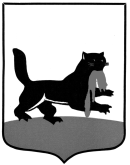 г. ИркутскГОРОДСКАЯ ДУМАРЕШЕНИЕ О внесении изменений в Структуру 
администрации города Иркутска, утвержденную решением 
Думы города Иркутска от 28 сентября 2017 года № 006-20-380557/7Принято на   47  заседании  Думы города Иркутска  6 созыва                   «  31  »     _  мая  _      2018 г.В целях совершенствования структуры администрации города Иркутска, руководствуясь статьями 16, 161, 34, 35, 37, частью 3 статьи 41 Федерального закона «Об общих принципах организации местного самоуправления в Российской Федерации», статьями 6, 7 Федерального закона «О муниципальной службе в Российской Федерации», Законом Иркутской области «О Реестре должностей муниципальной службы в Иркутской области и соотношении должностей муниципальной службы и должностей государственной гражданской службы Иркутской области», статьями 11, 111, 31, 32, 37, 41, 42, 46 Устава города Иркутска, Дума города Иркутска Р Е Ш И Л А:1. Внести в Структуру администрации города Иркутска, утвержденную решением Думы города Иркутска от 28 сентября 2017 года 
№ 006-20-380557/7, следующие изменения:1) позицию «Управление реализации общественных инициатив» исключить;2) позицию «Управление по информационной политике» изложить в следующей редакции: «Управление по информационной политике, связям со средствами массовой информации и общественностью».2. Настоящее Решение вступает в силу с 1 сентября 2018 года.3. Администрации города Иркутска:1) официально опубликовать (обнародовать) настоящее Решение;2) внести в оригинал решения Думы города Иркутска от 28 сентября 2017 года № 006-20-380557/7 «Об утверждении структуры администрации города Иркутска» информационную справку о внесенных настоящим Решением изменениях.Председатель Думы города Иркутска                                             _______________ Е.Ю. Стекачев«  07   »        июня         2018 г.№ 006 - 20 - 470731/8Мэр города Иркутска_____________ Д.В. Бердников